Město Kopidlno                                                                                                                                                           hlavní sponzor                                                                                                                                                                                                         kopidlenského fotbalu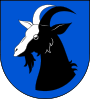  :     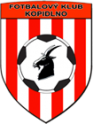 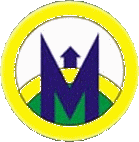 Pátek 3.6.2022mistrovské utkání finálové skupiny SABE III. třída  mužů od 18 : 00FK Kopidlno B : SK Miletín B HR: Kriegler Pavel,  AR1: Styblík Jaromír,   AR2: Šolc Jakub,                       Hlavní pořadatel:  Strnad LiborNominace: Masák – Janáček, Bernard, Janda, Schlesinger, Kovář, Berounský ©, Nemčanský, Komárek P., Vodička, Kutík, Berko, Zikmund, Makar.  Dnes začínáme finálovou skupinu, do které jsme se dostali díky výhře na domácí půdě proti Libuni. Byl to hlavní cíl před začátkem soutěže. Pohled na tabulku říká že si nemůžeme polepšit, jelikož body ze základní části zůstávají a máme na čtvrtém místě ztrátu třinácti bodů na třetího. Proto se můžeme fotbalem jenom bavit a pokusit se o nějaké překvapení zvláště dnes kdy začínají oslavy kopidlenského fotbalu. Je to zároveň poslední utkání na domácím hřišti proto děkujeme všem, kteří nám celé jaro fandili a podporovali náš B - tým. Ofs Jičín chystá na příští sezónu sloučit okresní soutěž mužů s Ofs Semily naší snahou je udržet co největší počet týmů v našem klubu v první řadě samostatně pokud to však nebude možné nezbyde nic jiného  než vytvořit souklubí s někým jiným, toto se týká hlavně u mládeže, rozhodnout budeme muset hned po konci sezóny jelikož přihlášky nutno zaslat do 19.6.  Utkání finálové skupiny našeho týmu:                                                                                                                                                  3.6. FK Kopidlno B : SK Miletín B od 18 : 00,                                                                                                                                          11.6. TJ Sokol Železnice B : FK Kopidlno B od 17 : 00,                                                                                                                                            18.6. TJ TK Žlunice : FK Kopidlno B  od 17 : 00.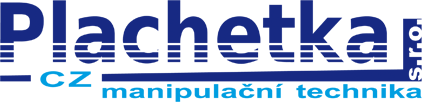 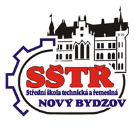 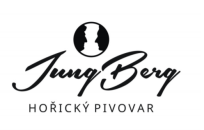 Zajímavé čtení o postupech a sestupech.Kdo nahoru, kdo dolů? Hradecko sleduje divizi, kdo postoupí, kdo sestoupí? Po třech letech se podaří zdárně dohrát mistrovské fotbalové soutěže, tudíž je tahle otázka opět nasnadě. Do finiše sezony schází tři nebo čtyři kola, ale zdaleka ne všechno je vyjasněno. Následující přehled vychází ze sestupových a postupových klíčů uvedených v jednotlivých rozpisech soutěží. Aby stoprocentně platil, musí být splněny dvě zásadní podmínky. Všechny kluby se musí přihlásit do těch soutěží, v nichž jsou oprávněny startovat, a kluby, které si vybojovaly právo postupu do vyšší soutěže, jej využijí. Což, jak minulost ukázala, není zdaleka samozřejmostí a nelze vyloučit další pohyby v soutěžích, jejich doplňování a podobně. Soutěže řídíci komise pro Čechy (divize a ČFL) Základním faktorem, který ovlivňuje pohyby napříč soutěžemi, je sestup dvou klubu z Fortuna: Národní: ligy do České fotbalové ligy (FK Ústí nad Labem a Viktoria Žižkov). Do druhé ligy se posunou vítěz Moravskoslezské fotbalové ligy (Sigma Olomouc B) a lepší tým z kvalifikačního dvojutkání mezi vítězi skupin ČFL (aktuálně FC Loko Vltavín a SK Zápy). Samozřejmě za předpokladu, že obdrží licence pro start ve F:NL. Z třetí ligy do divize sestupují celkem čtyři družstva, po dvou z každé skupiny. Jedním z nich je vyloučený Slavoj Vyšehrad ve skupině A. V béčku je k sestupu odsouzená Jiskra Ústí nad Orlicí, na druhého Černého Petra po porážce na půdě FK Pardubice nejvážněji aspiruje Slovan Liberec B. Z divize do ČFL postupují vítězové tří skupin, kde je situace relativně přehledná. Aktuálně vedoucí celky skupiny A (FC Robstav Přeštice) a C (SK Sparta Kolín) mají výrazný náskok, největší boj se čeká ve skupině B, kterou vede FK Baník Most-Souš. Do krajských přeborů z divize sestoupí celkem deset družstev, tedy poslední tři z každé skupiny a tým s nejhorší bilancí z třináctých míst. Z východočeských zástupců ve skupině C jsou ve složité pozici TJ Dvůr Králové nad Labem (13., 24 bodů) a FK Náchod (12., 28). KRAJSKÉ SOUTĚŽE Na to, jak se vyvine situace v divizi, samozřejmě s napětím čekají účastníci krajských soutěží, jelikož dle počtu sestupujících z divize, se odvíjejí postupové a sestupové počty v nižších třídách. Královéhradecko: Podobná situace je samozřejmě také na Královéhradecku. Vše se má tak, že v případě záchrany kompletního divizního tria (Trutnov, Náchod, Dvůr Králové nad Labem) z krajského přeboru jeden tým postoupí (jistotu již má RMSK Cidlina Nový Bydžov) a jeden spadne do I. A třídy (zde je jistým sestupujícím FK Černilov). S každým počtem sestupujících zástupců regionu z divize se zvyšuje počet sestupujících také z kraje. Diviznímu triu tak nejvíc fandí aktuálně patnáctý FK Vysoká nad Labem (25 bodů) a čtrnáctá TJ Jiskra Hořice (28). Z I. A třídy do přeboru postupují dva celky. SK Solnice už vítězství v soutěži oslavila, na druhém místě je blízko SK Týniště nad Orlicí (62 bodů), které ještě teoreticky může ohrozit SK Česká Skalice (56). Sestup do I. B třídy nemine patnáctý TJ Sokol Nepolisy, který se přidá k po podzimu odstoupivšímu oddílu z Velkého Poříčí. I kdyby jeden divizní tým z Královéhradecka spadl, stále by se sestup z I. A třídy týkal jen dvou mužstev. Pouze v případě, že by sestoupily Dvůr Králové nad Labem i Náchod, musel by se pakovat ještě třetí odspodu – v tomto případě SK Třebechovice pod Orebem. Co se I. B třídy týče, postup o soutěž výš si zajistí vítězové obou skupin (již jistě TJ Sokol Železnice a nejspíš TJ Sokol Třebeš B), pokud divize níž nesešle krajského reprezentanta, postoupí i lepší z druhých míst (TJ Sokol Stěžery už druhý tým skupiny A SK Miletín nemůže bodově předběhnout). Sestup čeká v každé skupině na dva nejslabší celky, pouze v případě neúspěchu krajských zástupců v divizi by se počet sestupující o jeden, maximálně dva celky navýšil. Ohrožené celky v I. B třídě - skupina A: 12. místo FC Spartak Kobylice (21 bodů), 13. TJ Jiskra Kocbeře (17), 14. TJ Baník Žacléř (16). Skupina B: 10. TJ Sokol Malšovice (30), 11. místo TJ Baník Vamberk (29 bodů), 12. TJ Sokol Lípa nad Orlicí (25), 13. TJ Sokol Hejtmánkovice (20), 14. SK Smiřice (5 - jistý sestup). okresy - Jičín je téměř jisté, že z krajských soutěží do okresu Jičín nespadne žádný tým, z okresního přeboru do I.B třídy postoupí vítěz – nejlepší pozici má ke konci května TJ Sokol Nemyčeves (44 body a jedno utkání k dobru), tento tým může ohrozit pouze TJ Sokol Lužany (42 body), více napoví příští kolo, kdy se oba celky v sobotu 4.6. od 17:00 hodin střetnou v Lužanech. Sestupujícím bude poslední tým tabulky – tři kola před koncem je to Jičíněves, která ztrácí na předposlední Novou Paku B šest bodů. Snahou OFS Jičín je rozšířit okresní přebor znovu na 12 týmů. To by znamenalo, že do okresního přeboru mohou postoupit první tři celky „pralesa“, tedy už před nadstavbou jistě Miletín B, Žlunice a Železnice B. Vše má ale jeden háček – oddíly o postupy budou mít zájem (v případě, že by někdo z tohoto tria postoupit nechtěl, bude místo nabídnuto rezervě Kopidlna, kdyby ani ta nereflektovala, nabídne se možnost nesestupu Jičíněvsi) a dále by přihlášky do okresních soutěží příští sezóny měly odpovídat současnému stavu. A co si budeme povídat – doba jezlá, některé oddíly sotva přežívají, čelí nedostatku prostředků i hráčů…docel nahlas se hovoří o tom, že 2 – 3 družstva uvažují o ukončení činnosti, nově by se mohlo vrátit snad jen béčko Hořic. O tom, jak vše dopadne, rozhodne VV OFS Jičín po uzávěrce přihlášek, která je 19.6.2022. 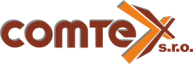 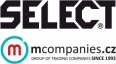 Krajský masakr O tom, co všechno je ve fotbale možné, svědčí aktuální situace ve středních Čechách. Z tamního krajského přeboru hrozí sestup devíti (!!) družstev, z I. A třídy dvanácti a z I. B třídy devatenácti. Důvod? Středočeský kraj má v divizích sedm klubů na sestupových pozicích… Pojem klidný střed tabulky tam jaksi ztratil význam… materiál Jičínského deníku ze dne 28.5.2022. Program oslav 100+1 let Fotbalu v Kopidlně.Pátek 18:00 Kopidlno B : SK Miletín BSobota od 9:00 přípravka sehraje turnaj s těmito soupeři SK Jičín, Železnice/Valdice, N+S Paka.                                          Od 13 : 00 se žáci utkají v přímém boji o první místo ve finálové skupině se soupeřem ze Sedmihorek.V 15 : 00 se představí Aerobic klub Jičín se svým programem.16 : 00 začne hlavní zápas oslav mezi Týmem Tomáše Sedláčka proti Výběru FK Kopidlno.                                                                                                                                  Od 19: 00 Živá hudba: představí se kapely Agregát z Lomnice  a místní Ventil.  V neděli oslavy zakončí utkání krajské JAKO 1B. třídy FK Kopidlno A : TJ Jiskra Kocbeře s výkopem ve 14 : 00.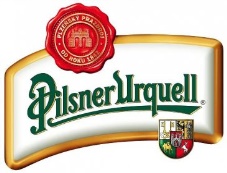 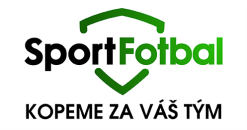 